ПЛАНИРУЕМЫЕ РЕЗУЛЬТАТЫ ОСВОЕНИЯ КУРСА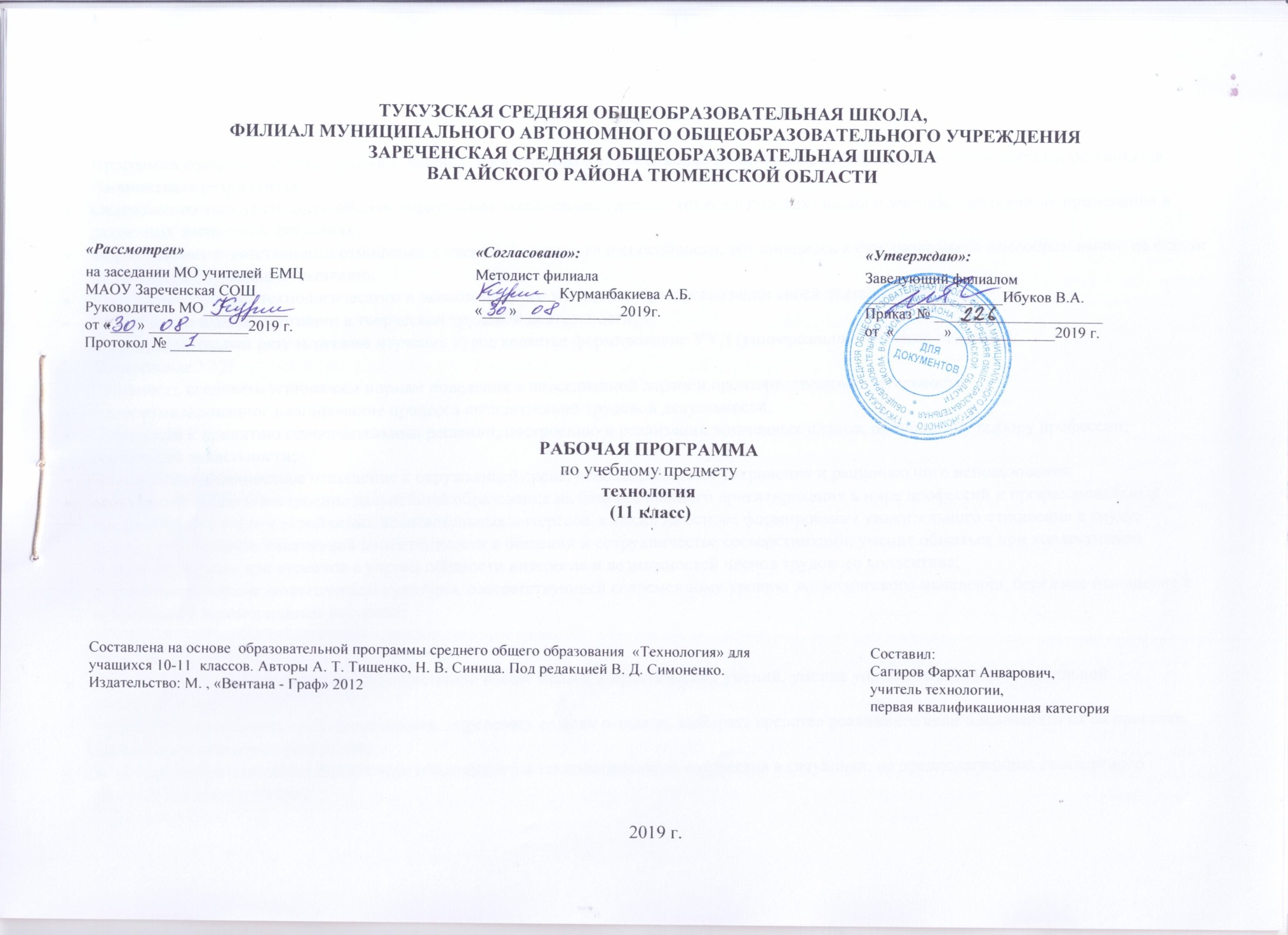 Программа содержит систему знаний и заданий, направленных на достижение личностных, метапредметных и предметных результатов:Личностные результаты:Овладение на уровне среднего общего образования законченной системы технологических знаний и умений, навыками их применения в различных жизненных ситуациях;Формирование ответственного отношения к учению, готовности и способности, обучающихся к саморазвитию и самообразованию на основе мотивации к обучению и познанию;Проявление технико-технологического и экономического мышления при организации своей деятельности;Потребности в самореализации в творческой трудовой деятельности;Метапредметными результатами изучения курса является формирование УУД (универсальные учебные действия):Личностные УУДГотовность следовать этническим нормам поведения в повседневной жизни и производственной деятельностиАлгоритмизированное планирование процесса познавательно-трудовой деятельности;Готовности к принятию самостоятельных решений, построению и реализации жизненных планов, осознанному выбору профессии; социальной мобильности;Эмоционально-ценностное отношение к окружающей среде, необходимости ее сохранения и рационального использования;осознанный выбор и построение дальнейшей образования на базе осознанного ориентирования в мире профессий и профессиональных предпочтений с учетом устойчивых познавательных интересов, а также на основе формирования уважительного отношения к труду;формирование коммуникативной компетентности в общении и сотрудничестве сосверстниками, умение общаться при коллективном выполнении работ или проектов с учетом общности интересов и возможностей членов трудового коллектива;формирование основ экологической культуры, соответствующей современному уровню экологического мышления; бережное отношение к природным и хозяйственным ресурсам;Регулятивные УУДСпособность к самостоятельному приобретению новых знаний и практических умений, умение управлять своей познавательной деятельностью;Умение организовывать свою деятельность, определять ее цели и задачи, выбирать средства реализации цели и применять их на практике, оценивать достигнутые результатыкомбинирование известных алгоритмов технического и технологического творчества в ситуациях, не предполагающих стандартного применения одного из них;Познавательные УУДФормирование и развитие компетентности в области использования информационно-коммуникационных технологий (ИКТ); выбор для решения познавательных и коммуникативных задач различных источников информации, включая энциклопедии, словари, интернет-ресурсы и другие базы данных;Умение вести самостоятельный поиск, анализ, отбор информации, ее преобразование, сохранение, передачу и презентацию с помощью технических средств и информации;виртуальное и натурное моделирование технических объектов, продуктов и технологических процессов; проявление инновационного подхода к решению учебных и практических задач в процессе моделирования изделия или технологического процесса;Коммуникативные УУДСамостоятельно формировать общие цели, распределять роли, договариваться друг с другом, вступать в диалог, интегрироваться в группу сверстников, участвовать в коллективном обсуждении проблем и строить продуктивное взаимодействие и сотрудничество со сверстниками и взрослыми.организация учебного сотрудничества и совместной деятельности с учителем и сверстниками; согласование и координация совместной познавательно-трудовой деятельности с другими ее участниками; объективное оценивание вклада своей познавательно-трудовой деятельности в решение общих задач коллектива;сравнение разных точек зрения перед принятием решения и осуществлением выбора; аргументирование своей точки зрения, отстаивание в споре своей позиции невраждебным для оппонентов образом;Предметные результатыОбразовательной деятельности выражаются в усвоении обучаемыми конкретных элементов социального опыта, изучаемого в рамках отдельного учебного предмета, – знаний, умений и навыков, опыта решения проблем, опыта творческой деятельности, ценностей;Овладение методами учебно-исследовательской и проектной деятельности, решения творческих задач, моделирования, конструирования; проектирование последовательности операций и составление операционной карты работ;овладение средствами и формами графического отображения процессов, правилами выполнения графической документации; методами технической, технологической и инструктивной информации;документирование результатов труда и проектной себестоимости продукта труда; примерная экономическая оценка возможной прибыли с учетом сложившейся ситуации на рынке товаров и услугРаздел 1. Технологии исследовательской, опытнической и проектной деятельностиВыпускник научится:планировать и выполнять учебные технологические проекты: выявлять и формулировать проблему; обосновывать цель проекта, конструкцию изделия, сущность итогового продукта или желаемого результата; планировать этапы выполнения работ; составлять технологическую карту изготовления изделия; выбирать средства реализации замысла; осуществлять технологический процесс; контролировать ход и результаты выполнения проекта;•представлять результаты выполненного проекта: видами проектной документации; готовить пояснительную записку к проекту; оформлять проектные материалы; представлять проект к защите.Выпускник получит возможность научитьсяорганизовывать и осуществлять проектную деятельность на основе установленных норм и стандартов, поиск новых технологических решений, планировать и организовывать технологический процесс с учѐтом имеющихся ресурсов и условий;осуществлять презентацию, экономическую и экологическую оценку проекта, давать примерную оценку цены произведѐнного продукта как товара на рынке; разрабатывать вариант рекламы для продукта труда.Раздел 2. Современное производство и профессиональное самоопределениеВыпускник научится:построению 2—3 вариантов личного профессионального плана и путей получения профессионального образования на основе соотнесения своих интересов и возможностей с содержанием и условиями труда по массовым профессиям и их востребованностью на региональном рынке труда.Выпускник получит возможность научиться:планировать профессиональную карьеру;рационально выбирать пути продолжения образования или трудоустройства;ориентироваться в информации по трудоустройству и продолжению образования;оценивать свои возможности и возможности своей семьи для предпринимательской деятельности.2.Содержание программыПроизводство, труд и технологииТехнология как часть общечеловеческой культуры, 2  чТеоретические сведения. Понятие «культура», виды культуры. Материальная и духовная составляющие культуры, их взаимосвязь. Понятия «технология» и «технологическая культура». Технология как область знания и практическая деятельность человека. Виды промышленных технологий. Технологии непроизводственной сферы и универсальные технологии. Три составляющие технологии (инструмент, станок, технологический процесс). Технологические уклады и их основные технические достижения.Практические работы. Подготовка доклада об интересующем открытии в области науки и техники. Попытка реконструкции исторической ситуации (открытие колеса, приручение огня, зарождение металлургии).Взаимосвязь науки, техники, технологии и производства, 1 чТеоретические сведения. Развитие технологической культуры в результате научно-технических и социально- экономических достижений. Понятия «техносфера», «техника», «наука», «производство». Взаимозависимость науки и производства. Потребность в научном знании. Наука как сфера человеческой деятельности и фактор производства. Ёмкость материального производства.Практическая работа. Подготовка доклада об интересующем открытии (известном учёном, изобретателе) в области науки и техники.3. Промышленные технологии и глобальные проблемы человечества, 4  чТеоретические сведения. Влияние научно-технической революции на качество жизни человека и состояние окружающей среды. Динамика развития промышленных технологий и истощение сырьевых ресурсов «кладовой» Земли. Основные насущные задачи новейших технологий.Современная энергетика и энергоресурсы. Технологические процессы тепловых, атомных и гидроэлектростанций, их влияние на состояние биосферы. Проблема захоронения радиоактивных отходов.Промышленность, транспорт и сельское хозяйство в системе природопользования. Материалоёмкость современной промышленности. Потребление воды и минеральных ресурсов различными производствами. Коэффициент использования материалов. Промышленная эксплуатация лесов. Отходы производств и атмосфера. Понятия «парниковый эффект», «озоновая дыра».Интенсивный и экстенсивный пути развития сельского хозяйства, особенности их воздействия на экосистемы. Агротехнологии: применение азотных удобрений и химических средств защиты растений. Животноводческие технологии и проблемы, связанные с их использованием.Практические работы. Посадка деревьев и кустарников возле школы. Оценка запылённости воздуха. Определение наличия нитратов и нитритов в пищевых продуктах.4. Способы снижения негативного влияния производства на окружающую среду, 2чТеоретические сведения. Природоохранные технологии. Основные направления охраны природной среды. Экологически чистые и безотходные производства. Сущность и виды безотходных технологий. Переработка бытового мусора и промышленных отходов. Комплекс мероприятий по сохранению лесных запасов, защите гидросферы, уменьшению загрязнённости воздуха. Рациональное использование лесов и пахотных земель, минеральных и водных ресурсов. Сохранение гидросферы. Очистка естественных водоёмов. Понятие «альтернативные источники энергии». Использование энергии Солнца, ветра, приливов и геотермальных источников, энергии волн и течений. Термоядерная энергетика. Биогазовые установки. Исследования возможности применения энергии волн и течений.Практические работы. Оценка качества пресной воды. Оценка уровня радиации.Экологическое сознание и мораль в техногенном мире, 1 чТеоретические сведения. Экологически устойчивое развитие человечества. Биосфера и её роль в стабилизации окружающей среды. Необходимость нового, экологического сознания в современном мире. Характерные черты проявления экологического сознания. Необходимость экономии ресурсов и энергии. Охрана окружающей среды.Практические работы. Уборка мусора около школы или в лесу. Выявление мероприятий по охране окружающей среды на действующем промышленном предприятии.Перспективные направления развития  современных технологий, 4 чТеоретические сведения. Основные виды промышленной обработки материалов. Электротехнологии и их применение: элекронно-ионная (аэрозольная) технология; метод магнитной очистки; метод магнитоимпульсной обработки; метод прямого нагрева; электрическая сварка.Лучевые технологии: лазерная и электронно-лучевая обработка. Ультразвуковые технологии; ультразвуковая сварка и ультразвуковая дефектоскопия. Плазменная обработка: напыление, резка, сварка; применение в порошковой металлургии. Технологии послойного прототипирования и их использование. Нанотехнологии: история открытия. Понятия нанотехнологии»., «наночастица», «наноматериал». Нанопродукты: технология поатомной (помолекулярной) сборки. Перспективы применения нанотехнологии.Практическая работа. Посещение промышленного предприятия (ознакомление с современными технологиями в промышленности, сельском хозяйстве, сфере обслуживания).Новые принципы организации современного производства, 1 чТеоретические сведения. Пути развития индустриального производства. Рационализация, стандартизация производства. Конвейеризация, непрерывное (поточное) производство. Расширение ассортимента промышленных товаров в результате изменения потребительского спроса. Гибкие производственные системы. Многоцелевые технологические машины. Глобализация системы мирового хозяйства.Практическая работа. Подготовка рекомендаций по внедрению новых технологий и оборудования в домашнем хозяйстве, на конкретном рабочем месте (производственном участке).Автоматизация технологических процессов, 1 чТеоретические сведения. Возрастание роли информационных технологий. Автоматизация производства на основе информационных технологий. Автоматизация технологических процессов и изменение роли человека в современном и перспективном производстве. Понятия «автомат» и «автоматика». Гибкая и жёсткая автоматизация. Применение автоматизированных систем управления технологическими процессами (АСУТП) на производстве. Составляющие АСУТП.Практическая работа. Экскурсия на современное производственное предприятие.Технология проектирования и создания материальных объектов или услуг. Творческая проектная деятельностьПонятие творчества, 2чТеоретические сведения. Понятие творчества. Введение в психологию творческой деятельности. Понятие «творческий процесс». Стадии творческого процесса. Виды творческой деятельности: художественное, научное, техническое творчество. Процедуры технического творчества.Проектирование. Конструирование. Изобретательство. Результат творчества как объект интеллектуальной собственности.Способы повышения творческой активности личности при решении нестандартных задач. Понятие «творческая задача». Логические и эвристические (интуитивные) пути решения творческих задач, их особенности и области применения. Теория решения изобретательских задач (ТРИЗ).Практическая работа. Упражнения на развитие мышления: решение нестандартных задач.Защита интеллектуальной собственности, 1 чТеоретические сведения. Понятие интеллектуальной собственности. Объекты интеллектуальной собственности. Формы защиты авторства. Публикация. Патент на изобретение. Условия выдачи патентов, патентный поиск. Критерии патентоспособности объекта. Патентуемые объекты: изобретения, промышленные образцы, полезные модели, товарные знаки. Рационализаторские предложения. Правила регистрации товарных знаков и знака обслуживания.Практические работы. Разработка товарного знака своего (условного) предприятия. Составление формулы изобретения (ретроизобретения) или заявки на полезную модель, промышленный образец.Методы решения творческих задач, 4  чТеоретические сведения. Методы активизации поиска решений. Генерация идей. Прямая мозговая атака (мозговой шторм). Приёмы, способствующие генерации идей: аналогия, инверсия, эмпатия, фантазия. Обратная мозговая атака. Метод контрольных вопросов. Синектика.Поиск оптимального варианта решения. Морфологический анализ (морфологическая матрица), сущность и применение. Функционально-стоимостный анализ (ФСА) как метод экономии. Основные этапы ФСА. Использование ФСА на производстве. АРИЗ. Ассоциативные методы решения задач. Понятие «ассоциации». Методы фокальных объектов, гирлянд случайностей и ассоциаций, сущность и применение.Практические работы. Конкурс «Генераторы идей». Решение задач методом синектики. Игра «Ассоциативная цепочка шагов». Разработка новой конструкции входной двери с помощью эвристических методов решения задач.12.	Понятие об основах проектирования  в профессиональной деятельности, 1 чТеоретические сведения. Проектирование как создаю новых объектов действительности. Особенности современного проектирования. Возросшие требования к проектированию. Технико-технологические, социальные, экономически экологические, эргономические факторы проектирования. Учёт требований безопасности при проектировании. Качества проектировщика.Значение эстетического фактора в проектировании, с эстетические требования к продукту труда. Художественный дизайн. Закономерности эстетического восприятия. Закон гармонии.Практические работы. Решение тестов на определение наличия качеств проектировщика. Выбор направления сферы деятельности для выполнения проекта.14.	Алгоритм дизайна. Планирование проектной деятельности, 1чТеоретические сведения. Планирование профессиональной и учебной проектной деятельности. Этапы проектной деятельности. Системный подход в проектировании,  пошаговое планирование действий. Алгоритм дизайна. Петля дизайна. Непредвиденные обстоятельства в проектировании, действия по коррекции проекта.Практическая работа. Планирование деятельности по учебному проектированию.Источники информации при проектировании, 1 чТеоретические сведения. Роль информации в современном обществе. Необходимость информации на разных этапах проектирования. Источники информации: энциклопедии, энциклопедические словари, Интернет, E-mail, электронные справочники, электронные конференции, телекоммуникационные проекты. Поиск информации по теме проектирования.Практические работы. Воссоздать исторический ряд объекта проектирования. Формирование банка идей и предложений.Создание банка идей продуктов труда, 2  чТеоретические сведения. Объекты действительности как воплощение идей проектировщика. Создание банка идей продуктов труда. Методы формирования банка идей. Творческий подход к выдвижению идей (одушевление, ассоциации, аналогии, варианты компоновок, использование методов ТРИЗ). Анализ существующих изделий как поиск вариантов дальнейшего усовершенствования. Графическое представление вариантов будущего изделия. Клаузура.Практические работы. Создание банка идей и предложений. Выдвижение идей усовершенствования своего проектного изделия. Выбор наиболее удачного варианта с использованием метода морфологического анализа.Дизайн отвечает потребностям. Рынок потребительских товаров и услуг, 1 чТеоретические сведения. Проектирование как отражение общественной потребности. Влияние потребностей людей на изменение изделий, технологий, материалов. Рынок потребительских товаров и услуг. Конкуренция товаропроизводителей. Методы выявления общественной потребности. Изучение рынка товаров и услуг. Правила составления анкеты. Определение конкретных целей проекта на основании выявления общественной потребности.Практические работы. Составление анкеты для изучения покупательского спроса. Проведение анкетирования для выбора объекта учебного проектирования.Правовые отношения на рынке товаров и услуг, 1 чТеоретические сведения. Понятия «субъект» и «объект» на рынке потребительских товаров и услуг. Нормативные акты, регулирующие отношения между покупателем и производителем (продавцом). Страхование. Источники получения информации о товарах и услугах. Торговые символы, этикетки, маркировка, штрих код. Сертификация продукции.Практические работы. Изучение рынка потребительских товаров и услуг. Чтение учащимися маркировки товаров и сертификатов на различную продукцию.Выбор путей и способов реализации  проектируемого объекта. Бизнес-план, 2 чТеоретические сведения. Пути продвижения проектируемого продукта на потребительский рынок. Понятие маркетинга, его цели и задачи. Реклама как фактор маркетинга. Средства рекламы.Бизнес-план как способ экономического обоснования проекта. Задачи бизнес-плана. Определение целевых рамок продукта и его места на рынке. Оценка издержек на производство. Определение состава маркетинговых мероприятий по рекламе, стимулированию продаж, каналам сбыта. Прогнозирование окупаемости и финансовых рисков. Понятие рентабельности. Экономическая оценка проекта.Практическая работа. Составление бизнес-плана на производство проектируемого (или условного) изделия (услуги).Технология проектирования и создания материальных объектов или услуг. Творческая проектная деятельностьВыбор объекта проектирования и требования к нему, 2  чТеоретические сведения. Выбор направления сферы деятельности для выполнения проекта. Определение требований и ограничений к объекту проектирования. Выбор объекта проектирования.Выбор наиболее удачного варианта проектируемого изделия с использованием методов ТРИЗ. Выбор материалов для изготовления проектного изделия. Механические свойства материалов.Практические работы. Выбор направления сферы деятельности для выполнения проекта. Выбор материалов для проектного изделия. Выбор наиболее удачного варианта проектируемого изделия с использованием морфологического анализа, ФСА и др.Расчёт себестоимости изделия, 1чТеоретические сведения. Понятия стоимости, себестоимости и рыночной цены изделия. Составляющие себестоимости продукции, накладные расходы, формула себестоимости. Расчёт себестоимости проектных работ. Формула прибыли. Статьи расходов проекта. Цена проекта. Оплата труда проектировщика.Практическая работа. Предварительный расчёт материальных затрат на изготовление проектного изделия.Документальное представление проектируемого продукта труда, 4 чТеоретические сведения. Стандартизация как необходимое условие промышленного проектирования. Проектная документация: технический рисунок, чертёж, сборочный чертёж, резюме по дизайну, проектная спецификация. Использование компьютера для выполнения чертежа проектируемого изделия.Практические работы. Составление резюме и дизайн- спецификации проектируемого изделия. Выполнение рабочих чертежей проектируемого изделия.Организация технологического процесса, 1 чТеоретические сведения. Технологический процесс изготовления нового изделия. Технологическая операция. Технологический переход. Маршрутные и операционные карты. Содержание и правила составления технологической карты.Практическая работа. Выполнение технологической карты проектного изделия.Выполнение операций по созданию продуктов труда, 4 чТеоретические сведения. Реализация технологического процесса изготовления деталей. Процесс сборки изделия из деталей. Соблюдение правил безопасной работы. Промежуточный контроль этапов изготовления.Практическая работа. Изготовление проектируемого объекта.Анализ результатов проектной деятельности, 2  чТеоретические сведения. Понятие качества материального объекта, услуги, технического процесса. Критерии оценки результатов проектной деятельности. Проведение испытаний объекта. Самооценка проекта. Рецензирование.Практическая работа. Апробация готового проектного изделия и его доработка, самооценка проекта.Презентация проектов и результатов труда 2 чТеоретические сведения. Критерии оценки выполненного проекта. Критерии оценки защиты проекта. Выбор формы презентации. Использование технических средств в процессе презентации. Презентация проектов и результатов труда. Оценка проектов.Практическая работа. Организация и проведение презентации проектов.Производство, труд и технологииПонятие профессиональной деятельности. Разделение и специализация труда, 1 чТеоретические сведения. Виды деятельности человека. Профессиональная деятельность, её цели, принципиальное отличие от трудовой деятельности. Человек как субъект профессиональной деятельности. Исторические предпосылки возникновения профессий. Разделение труда. Формы разделения труда. Специализация как форма общественного разделения труда и фактор развития производства. Понятие кооперации. Понятия специальности и перемены труда.Практические работы. Определение целей, задач и основных компонентов своей будущей профессиональной деятельности. Определение по видам специализации груда: профессии родителей, преподавателей школы, своей предполагаемой профессиональной деятельности. Анализ форм разделения труда в организации.Структура и составляющие современного производства, 3 чТеоретические сведения. Производство как преобразовательная деятельность. Составляющие производства. Средства производства: предметы труда, средства труда (орудия производства). Технологический процесс. Продукты производственной (преобразовательной) деятельности: товар, услуги. Материальная и нематериальная сферы производства, их состав, соотношение и взаимосвязи. Особенности развития сферы услуг. Формирование межотраслевых комплексов. Производственное предприятие. Производственное объединение. Научно-производственное объединение. Структура производственного предприятия.Практические работы. Определение сферы производства промышленных предприятий своего региона (района) и типа предприятия: производственное предприятие, объединение, научно-производственное объединение. Посещение производственного предприятия, определение составляющих конкретного производства.Нормирование и оплата труда, 2 чТеоретические сведения. Система нормирования труда, её назначение. Виды норм труда. Организации, устанавливающие и контролирующие нормы труда.Система оплаты труда. Тарифная система и её элементы: тарифная ставка и тарифная сетка. Сдельная, повремённая и договорная формы оплаты труда. Виды, применение и способы расчёта. Роль форм заработной платы в стимулировании труда.Практические работы. Изучение нормативных производственных документов. Определение вида оплаты труда для работников определённых профессий.Культура труда и профессиональная этика, 2  чТеоретические сведения. Понятие культуры труда и её составляющие. Технологическая дисциплина. Умение организовывать своё рабочее место. Дизайн рабочей зоны и зоны отдыха. Научная организация труда. Обеспечение охраны и безопасности труда. Эффективность трудовой деятельности.Понятия «мораль» и «нравственность». Категории нравственности. Нормы морали. Этика как учение о законах нравственного поведения. Профессиональная этика и её виды.Практические работы. Расчёт эффективности трудовой деятельности по изготовлению проектного изделия. Анализ своего учебного дня и предложения по его реорганизации, повышающие эффективность учёбы. Обоснование смысла и содержания этических норм своей будущей профессиональной деятельности.Профессиональное самоопределение и карьераЭтапы профессионального становления и карьера, 2 чТеоретические сведения. Понятие профессионального становления личности. Этапы и результаты профессионального становления личности (выбор профессии, профессиональная обученность, профессиональная компетентность, профессиональное мастерство).Понятия карьеры, должностного роста и призвания. Факторы, влияющие на профессиональную подготовку. Планирование профессиональной карьеры.Практические работы. Определение целей, задач и основных этапов своей будущей профессиональной деятельности. Составление плана своей будущей профессиональной карьеры.Рынок труда и профессий, 2  чТеоретические сведения. Рынок труда и профессий. Конъюнктура рынка труда и профессий. Спрос и предложения на различные виды профессионального труда. Способы изучения рынка труда и профессий. Средства получения информации о рынке труда и путях профессионального образования. Центры занятости.Практические работы. Изучения регионального рынка труда. Изучение содержания трудовых действий, уровня образования, заработной платы, мотивации, удовлетворённости трудом работников различных профессий. Центры профконсультационной помощи, 2  чТеоретические сведения. Профконсультационная помощь: цели и задачи. Методы и формы работы специализированных центров занятости. Виды профконсультационной помощи: справочно-информационная, диагностическая, психологическая, корректирующая, развивающая.Практическая работа. Посещение центров профконсультационной помощи и знакомство с их работой.Виды и формы получения профессионального образования, 1чТеоретические сведения. Общее и профессиональное образование. Виды и формы получения профессионального образования. Начальное, среднее и высшее профессиональное образование. Послевузовское профессиональное образование. Региональный рынок образовательных услуг. Методы поиска источников информации о рынке образовательных услуг.Практическая работа. Изучение регионального рынка образовательных услуг.Формы самопрезентации для профессионального образования и трудоустройства, 1 чТеоретические сведения. Проблемы трудоустройства. Формы самопрезентации. Понятие «профессиональное резюме». Правила составления профессионального резюме. Автобиография как форма самопрезентации. Собеседование. Правила самопрезентации при посещении организации. Типичные ошибки при собеседовании.Практическая работа. Составление автобиографии и профессионального резюме.Творческая проектная деятельностьПланирование профессиональной карьеры, 2 чТеоретические сведения. Определение жизненных целей и задач. Составление плана действий по достижению намеченных целей. Выявление интересов, способностей, профессионально важных качеств. Обоснование выбора специальности и выбора учебного заведения.Практическая работа. Выполнение проекта «Мои жизненные планы и профессиональная карьера».3. Учебно-тематическое планирование№ТемаКоличество часовПланПланФактВыбор объекта проектирования и требования к нему23.09,10.093.09,10.09Расчет себестоимости изделия117.0917.09Документальное представление проектируемого  продукта труда424.09,10.10,8.1015.1024.09,10.10,8.1015.10Организация технологического процесса 122.1022.10Выполнение операций по созданию продуктов труда45.11,12.11,19.1126.115.11,12.11,19.1126.11Анализ результатов проектной деятельности 23.12,10.123.12,10.12Презентация проектов и результатов труда 217.12,24.1217.12,24.12Понятие профессиональной деятельности. Разделение и специализация труда114.0114.01Структура и составляющие современного производства321.01,28.01,4.0221.01,28.01,4.02Нормирование и оплата труда211.02,18.02,25.0211.02,18.02,25.02Культура труда и профессиональная этика23.03,10.033.03,10.03Этапы профессионального становления и карьера217.03,31.0317.03,31.03Рынок труда и профессий27.04,14.047.04,14.04Центры проф. консультационной помощи221.04,28.0421.04,28.04Виды и формы получения профессионального образования112.0512.05Формы само презентации для профессионального образования и трудоустройства119.0519.05Планирование профессиональной карьеры126.0526.05Всего уроков3333